Publicado en Barcelona el 26/11/2019 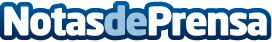 La empresa Aquatreat renueva su página web para dar a conocer mejor sus servicios y depuradorasAquatreat es una empresa con más de 30 años de experiencia en el diseño, fabricación y mantenimiento de depuradoras compactas de aguas residuales industriales y urbanasDatos de contacto:Carlos Fernández628940299Nota de prensa publicada en: https://www.notasdeprensa.es/la-empresa-aquatreat-renueva-su-pagina-web Categorias: Nacional Marketing E-Commerce Consumo Otras Industrias http://www.notasdeprensa.es